Møte 21, tirsdag 5. januar 2021Til stede: alleInnholdsfortegnelseHvordan skal vi gjennomføre generalforsamlingen?Vi kan håpe på at smittevernregler blir mildere 18. januar, slik at vi kanskje kan kunne møtes fysisk. Hvis ikke må det bli heldigitalt, og vi må sitte hver for oss. Generalforsamlingen må, ifølge vedtektene, holdes i januar. Dersom vi skal sitte lengre må det kalles inn til ekstraordinær generalforsamling. Det vil vi ikke. Det viktigste er å få inn et nytt styre. Erfaringsoverføring. Det må skje med det samme, og så kan det sosiale komme senere.  Vi lager et opplegg for inn/ut-ett eller annet og inviterer det nye styret til dette når det blir mulig.Derfor: DigitaltDetaljer senereForhåpentligvis kan vi være sammenMoroa kommer seinereVedtektsendringer Sekretærvervet forblir som det er. Den endringen vi ser for oss kan skrives i erfaringsskrivet, og så kan den formelle endringen bli gjort neste år. BlestAdministrativt: Saksliste og eventuelle vedtektsendringer innen torsdag. Blest: Vi må få til en god blest for 1. klasse.Komme oss inn i en av deres forelesninger? Og så sitter vi i galla. Starte med presentasjon av alle vervene på Instagram 13. januar. Litt ekstra blest dagene opp mot generalforsamlingen, for eksempel et innlegg på Instagram med bilder av morsomme ting vi gjør i styret. Hva skjer etter generalforsamlingen?Pub, utested hvis det blir mulig.ÆresmedlemmerForeløpig har ingen blitt nominert. Placebo weekend Trams - skogenMTG - mesternes mesterMSO - oppdragNmf støtter gjerne økonomiskForeningene virker ikke engasjerte nok til å ha et opplegg digitalt etter å ha hørt de nye retningslinjene. Å holde frem med planleggingen av placebo weekend vil gi oss mye jobb frem mot arrangementet, og resultatet vil bli et arrangement folk ikke nødvendigvis er gira på å være med på. Dersom det blir såpass amputert både kvantitativt og kvalitativt, kan det hende det er bedre å avlyse.Vi hører med foreningene om de har lyst til å gjennomføre et digitalt opplegg. Kanskje det blir nok opplegg for å fylle én dag? Placebo weekend er et godt konsept som kan kunne gjennomføres seinere. Og dersom foreninger har lagt opplegg kan dette brukes ved en senere anledning. EventueltInnkjøp av røykmaskin?Ja: fem. Mot nei: fire. Neste møte: tirsdag 12. januar. Til neste gangKristina: mail til foreningene Mathias: fb-arrangement til genforsWilliam: EndreSofie:Brage: sende ut innkallelse til genfors, æresmedlemspriserJulie: Hanna: Månedsoppgjør, søknad korona Signe: Alle: sende bilder til Mathias av folk i styresammenheng 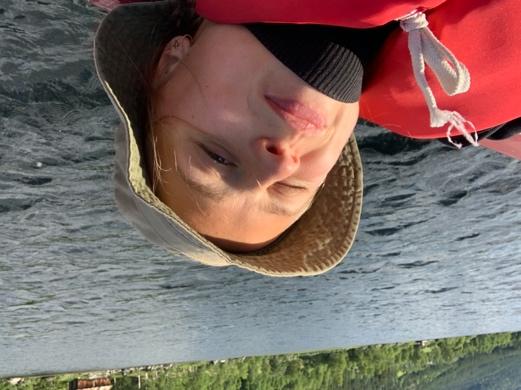 Godt nyttår!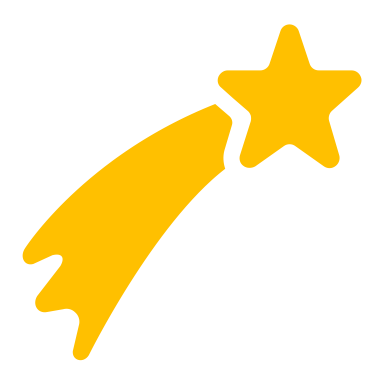 